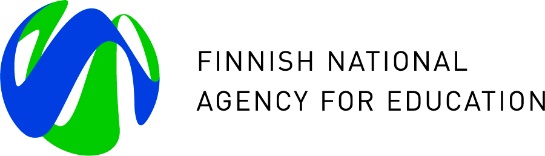 HEI ICI PROGRAMME 2017-2020FINAL REPORT TEMPLATEREPORT TO BE FILLED IN ONLINEThis template can be used for preparing the content of the final report among partners. Kindly note the character limit in each section.  When ready, the report is to be filled in and submitted in the online reporting system.FINAL REPORT 2019-2020 PROJECT DETAILS OVERVIEW OF PROJECT IMPLEMENTATIONCONSISTENCY WITH DEVELOPMENT POLICYOVERALL ACHIEVEMENT OF RESULTS SUSTAINABILITYCOMPLEMENTARITYPROJECT MANAGEMENTPROJECT VISIBILITYMOBILITY OTHER MATTERS & FEEDBACKUSE OF FUNDSTotal expenditure 2017-2020		€		Overall expenditure of Finnish HEIs:	Overall expenditure of Foreign HEIs:Total MFA Funding Used:	Total Self Financing Used:	Total expenditure:Total unused MFA funding:	ATTACHMENTSFinancial Progress Report Accounts extract (in excel form if possible)Audit Report’sProject-specific Results FrameworkTrainings and events ExcelMobility reports of staff and students External evaluation report (if available)List of Procurements (if relevant)AcronymProject nameCoordinating HEI Partner HEI(s)Partner countriesSummary of Progress during the Final YearDetail concisely the activities and main achievements of the project’s final year (max. 3,000 characters).Overall Reflection on Project ImplementationDraw together the experience of implementing your project over the entire implementation period. Consider, for example, the highlights, biggest challenges and unexpected changes and results along the way. Summarize lessons learned and highlight where there is potential for wider learning, e.g. for the further development of the programme. Please detail the possible unexpected, spin-off results that were unforeseen in the beginning of the project.  Include perspectives from all partner HEIs. (max 6,000 characters) Future prospects Analyse the future prospects for your project, e.g. further collaboration with partners, new or strengthened collaboration with stakeholders, possible further funding opportunities etc. (max. 3,000 characters)Policy coherence in partner countriesAnalyse the correspondence with institutional strategies, development objectives of the national higher education sector or within a specific subject field, and national development strategies in general over the entire implementation period. Have there been any significant changes in the project’s relevance? (max. 3,000 characters)Alignment with Finnish Development Policy GoalsOutline how your project has contributed to one or more of the Finnish Development Policy goals over the implementation period:The rights and status of women and girlsDeveloping countries’ economies have generated jobs and livelihood opportunitiesDemocratic and better-functioning societiesFood security, access to water and energy, sustainable use of natural resources (max. 3,000 characters)The Human Rights Based Approach Describe how the human rights-based approach and human rights principles (non-discrimination/ equality participation/inclusion, accountability, transparency) have been applied in the project. Elaborate on both the implementation of, and the results on HRBA. (max. 3,000 characters)Gender Perspectives Describe the efforts made to integrate a gender perspective into the project, and how your project has contributed to gender equality.(max. 3,000 characters)Reduction of InequalityDescribe the efforts made to integrate the reduction of inequality into the project, and how your project has contributed to societal equality.(max. 3,000 characters)Climate SustainabilityDescribe the efforts made to integrate climate sustainability into the project, and how your project has contributed to mitigating the effects of climate change.(max. 3,000 characters)Integration of UN Sustainable Development Goals Specify which UN Agenda2030 Sustainable Development Goals were integrated into the project and describe the implementation of, and the results on said goals.Further information on SDGs:  http://www.un.org/sustainabledevelopment/sustainable-development-goals/(max. 3,000 characters)IMPACT Insert the long-term impact envisaged by your project herePROGRESS TOWARDS THE LONG-TERM IMPACTProgramme’s Impact statement:Strengthened capacity of HEIs in the global south to contribute to well-functioning, efficient and equitable societies.Describe how the overall results achieved during the project may contribute/have contributed to the envisaged long-term impact and relate them to the programme-level impact statement.(max. 3,000 characters)OUTCOMEInsert your project’s overall outcome here.PROGRESS TOWARDS THE OUTCOMEProgramme’s Outcome statement:Improved research and teaching capacity as well as access to good quality services in HEIs in the countries participating in the programme.Describe the progress towards the project’s outcome during the whole project period and relate it to the programme-level outcome statement.(max. 3,000 characters)RESULTS/OUTPUTSInsert your project’s expected results here (all Result Areas)RESULTS ACHIEVED PER RESULT AREA 1: Improved access to higher education and research informationOutput indicator 1.1 
New methods improving access to higher education and research information (number/%)

Output indicator 1.2 
Students/teachers/other stakeholders having improved access to HE and research information (incl. women /girls, minorities, persons with disabilities) (number/%)Reflect on your progress and achievements towards RA1 during the whole project period in narrative form. Quantitative results are to be filled in to the Results Framework Excel template. Compare achieved results with the baseline and expected results as outlined in the approved project documents and describe how well the project has reached the planned results Reflect on the achievement of results during the whole project period vis-à-vis the project’s output indicatorsSpecify which results may have fallen short of expectations and why(max. 3,000 characters)RESULTS ACHIEVED PER RESULT AREA 2: Improved quality of higher education and research environmentOutput indicator 2.1 
New teaching methods, curricula, study programmes, modules and quality assurance mechanisms (number/%)

Output indicator 2.2
New collaboration initiatives, (joint) publications or dissemination events (number/%)Reflect on your progress and achievements towards RA2 during the whole project period in narrative form. Quantitative results are to be filled in to the Results Framework Excel template. Compare achieved results with the baseline and expected results as outlined in the approved project documents and describe how well the project has reached the planned results Reflect on the achievement of results during the whole project period vis-à-vis the project’s output indicatorsSpecify which results may have fallen short of expectations and why(max. 3,000 characters)RESULTS ACHIEVED PER RESULT AREA 3: Enhanced Institutional capacity supporting quality of teaching and researchOutput indicator 3.1 New mechanisms created for administration (number/%)Output indicator 3.2New mechanisms/tools created for management (number/%)Reflect on your progress and achievements towards RA3 during the whole project period in narrative form. Quantitative results are to be filled in to the Results Framework Excel template. Compare achieved results with the baseline and expected results as outlined in the approved project documents and describe how well the project has reached the planned results Reflect on the achievement of results during the whole project period vis-à-vis the project’s output indicatorsSpecify which results may have fallen short of expectations and why(max. 3,000 characters)RESULTS ACHIEVED PER RESULT AREA 4:  Strengthened role and relevance of HE in development of society Output indicator 4.1 
New forms of cooperation enhancing participation in local, regional or national level (number/%)
Output indicator 4.2 
New modalities of cooperation enhancing the role of HE at international level (number/%)Reflect on your progress and achievements towards RA4 during the whole project period in narrative form. Quantitative results are to be filled in to the Results Framework Excel template. Compare achieved results with the baseline and expected results as outlined in the approved project documents and describe how well the project has reached the planned results Reflect on the achievement of results during the whole project period vis-à-vis the project’s output indicatorsSpecify which results may have fallen short of expectations and why(max. 3,000 characters)Changes in Operational EnvironmentHighlight any unforeseen problems or opportunities during the project period that may have required new strategies or a redesign of the initiative. Please refer to the risk analysis submitted at the project proposal stage.(max. 3,000 characters)Influence of the Project in FinlandDescribe whether and how the project has had an influence among Finnish partners and other stakeholders during its implementation. (max. 3,000 characters)Sustainability Describe your project’s exit strategies: How has the project ensured the sustainability of the results after the project period? What are the identified obstacles for the sustainability of results? What measures have been taken to mitigate the obstacles? How has sustained support been ensured on the institutional level? Pay attention to the synergies and collaboration between various partners and stakeholders. (max. 3,000 characters)Complementarity and Links with Other Donors Describe the complementarity with activities supported by Finland or other development partners in the target country, region or HEI during the project.  (max. 3,000 characters)Links with other HEI ICI projectsDescribe the complementarity and synergies with other HEI ICI projects during the project.  Also analyse the benefits of the cooperation for your project. (max. 3,000 characters)Links to Educational ExportDoes your HEI ICI partnership link to educational export activities/partnerships? How? (max. 3,000 characters)Cooperation with non-academic stakeholders Describe the links and cooperation the project has had with the following stakeholders:1) Private Sector2) Public Sector3) CSOs, AssociationsAlso analyse the benefits of the cooperation for your project. (max. 3,000 characters)Project Management and Division of TasksAnalyse the overall management of the project in terms of organization and structure, modes of communication, representation and responsibilities of partner institutions, financial management and logistics. Describe joint reporting procedures as well as approval of project reports. How well did the project succeed in its management and the division of tasks? What could have been further improved? Why?(max. 3,000 characters)Internal Quality AssuranceDescribe the project’s internal feedback systems and how internal quality control was implemented. Consider, for instance, internal reporting and monitoring processes vis-à-vis accountability, transparency and anti-corruption measures. Analyse possible changes to your approach during project implementation.(max. 3,000 characters)Procurement of Fixed AssetsDescribe the project’s procurement methods and practices. Identify good practices as well as possible challenges encountered during procurement. Reflect on the impact of key procurements for the project’s results.Describe also planned maintenance arrangements for fixed assets after the project. For the separate Excel sheet please provide a list of procurements.(max. 3,000 characters).Communication and DisseminationHow have the project results been disseminated during the project? Describe any significant achievements and reflect on possible changes to the dissemination plan.(max. 3,000 characters)Publications and ArticlesPlease list significant publications that have resulted from the project over the entire implementation period.(max. 3,000 characters)Number of Mobility Actions in 2019-2020Number of Mobility Actions in 2019-2020Number of Mobility Actions in 2019-2020FemaleMaleBA StudentsMA StudentsPhD StudentsStaffDescribe Mobility of Students and StaffOutline the selection process, the recognition of studies and describe the mobility actions. Please also number and describe each mobility period (ba/ma/phd/staff), including the following information: sending country / receiving country, length (Student mobility less/more than 3 months. Staff more/less than 1 week), female/male.(max. 3,000 characters)Matters concerning the last reporting periodShould you want to raise any issues, lessons, challenges, etc. regarding the last reporting period (2019-2020) specifically, please detail them here. (max. 3,000 characters)FeedbackIn this section, you may share any and all feedback for EDUFI and the Ministry for Foreign Affairs of Finland regarding the HEI ICI programme 2016-2020. Your experiences and observations are valuable for the future development of the programme.(max. 3,000 characters)